	В постановление администрации Ибресинского района Чувашской Республики от  22.08.2019 года № 511 «О районном конкурсе профессионального мастерства «Лучшие молодые специалисты года» внести следующие изменения:1.Пункт 2 изложить в следующей редакции «Для организации и проведения районного конкурса профессионального мастерства  «Лучшие молодые специалисты года» создать районную комиссию в следующем составе:- Горбунов С.В. – глава администрации Ибресинского района Чувашской Республики (председатель);									 - Федорова Н.А. – заместитель главы администрации района - начальника отдела образования   администрации  Ибресинского района Чувашской Республики  (заместитель председателя).Члены:- Ермошкин П.М. – заместитель главы администрации района – начальник отдела сельского хозяйства;										 - Шестеринова С.В. – управляющий делами - начальник отдела организационной работы администрации Ибресинского района Чувашской Республики;                    	  - Андреева М.Д. - заместитель главы администрации района - начальник отдела строительства и развития общественной инфраструктуры Ибресинского района Чувашской Республики;										 - Зиновьева О.В. - начальник финансового отдела администрации Ибресинского района Чувашской Республики; 								  - Гаврилова Н.В. – главный специалист – эксперт отдела образования  администрации Ибресинского района Чувашской Республики.Глава администрации Ибресинского района                                                                         С.В. ГорбуновИсп. Гаврилова Наталия Валерьевна,тел 8-835-38-2-17-06ЧĂВАШ РЕСПУБЛИКИ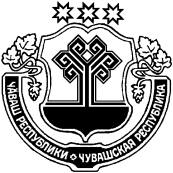 ЧУВАШСКАЯ РЕСПУБЛИКАЙĚПРЕÇ РАЙОН АДМИНИСТРАЦИЙĚ ЙЫШĂНУ         16.10.2019                    631 №Йěпреç поселокě АДМИНИСТРАЦИЯИБРЕСИНСКОГО РАЙОНА ПОСТАНОВЛЕНИЕ          16.10.2019                    № 631поселок ИбресиО внесении изменений в постановление администрации Ибресинского района от 22.08.2019 года №511 «О районном конкурсе профессионального мастерства «Лучшие молодые специалисты года»